от 2 февраля 2023 года										№ 105О внесении изменений в постановление администрации городского округа 
город Шахунья Нижегородской области от 19.05.2022 № 495 «Об утверждении Положения о проверке достоверности и полноты сведений, представляемых гражданами, претендующими на замещение должностей муниципальной службы, 
и муниципальными служащими администрации городского округа город Шахунья Нижегородской области, и соблюдения муниципальными 
служащими ограничений»В соответствии с Указом Президента Российской Федерации от 21.09.2009 
№ 1065 «О проверке достоверности и полноты сведений, представляемых гражданами, претендующими на замещение должностей федеральной государственной службы, и федеральными государственными служащими, и соблюдения федеральными государственными служащими требований к служебному поведению» администрация городского округа город Шахунья Нижегородской области п о с т а н о в л я е т :Внести прилагаемые изменения в постановление администрации городского округа город Шахунья Нижегородской области от 19.05.2022 № 495 «Об утверждении Положения о проверке достоверности и полноты сведений, представляемых гражданами, претендующими на замещение должностей муниципальной службы, и муниципальными служащими администрации городского округа город Шахунья Нижегородской области, и соблюдения муниципальными служащими ограничений».2. Управлению делами администрации городского округа город Шахунья Нижегородской области обеспечить официальное опубликование настоящего постановления посредством размещения на официальном сайте администрации городского округа город Шахунья.3. Настоящее постановление вступает в силу со дня официального опубликования.4. Контроль за исполнением настоящего постановления оставляю за собой. Глава местного самоуправлениягородского округа город Шахунья							   О.А.ДахноПриложение 
к постановлению администрациигородского округа город Шахуньяот 02.02.2023 г. № 105Внести следующие изменения в Положение о проверке достоверности и полноты сведений, представляемых гражданами, претендующими на замещение должностей муниципальной службы, и муниципальными служащими администрации городского округа город Шахунья Нижегородской области, и соблюдения муниципальными служащими ограничений (далее – Положение):Изложить пункт 4 Положения в новой редакции:«4. Проверка, предусмотренная пунктом 1 настоящего Положения, осуществляется по решению представителя нанимателя (работодателя) либо должностного лица, которому такие полномочия предоставлены представителем нанимателя.Решение принимается отдельно в отношении каждого гражданина или муниципального служащего и оформляется в письменной форме.Проверка, предусмотренная пунктом 1 настоящего Положения, осуществляется отделом кадровой и архивной работы администрации городского округа.».Изложить подпункт «г» пункта 10 Положения в новой редакции:«г) направлять в установленном порядке запрос (кроме запросов, касающихся осуществления оперативно-розыскной деятельности или ее результатов) в органы прокуратуры Российской Федерации, иные федеральные государственные органы, государственные органы Нижегородской области, государственные органы иных субъектов Российской Федерации, территориальные органы федеральных государственных органов, органы местного самоуправления муниципальных образований субъектов Российской Федерации, на предприятия, в учреждения, организации и общественные объединения (далее - государственные органы и организации) об имеющихся у них сведениях: о доходах, об имуществе и обязательствах имущественного характера гражданина или муниципального служащего, его супруги (супруга) и несовершеннолетних детей; о достоверности и полноте сведений, представленных гражданином в соответствии с нормативными правовыми актами Российской Федерации; о соблюдении муниципальным служащим требований к служебному поведению;».Изложить пункт 17 Положения в новой редакции:«17. Начальник отдела кадровой и архивной работы администрации обеспечивает:а) уведомление в письменной форме муниципального служащего о начале в отношении него проверки и разъяснение ему содержания подпункта «б» настоящего пункта - в течение двух рабочих дней со дня получения соответствующего решения;б) проведение в случае обращения муниципального служащего беседы с ним, в ходе которой он должен быть проинформирован о том, какие сведения, представляемые им в соответствии с настоящим Положением, и соблюдение каких требований к служебному поведению подлежат проверке, - в течение семи рабочих дней со дня обращения муниципального служащего, а при наличии уважительной причины - в срок, согласованный с муниципальным служащим.».4. Изложить пункт 21 Положения в новой редакции:«21. На период проведения проверки муниципальный служащий может быть отстранен от замещаемой должности муниципальной службы на срок, не превышающий 60 дней со дня принятия решения о ее проведении. Указанный срок может быть продлен до 90 дней лицом, принявшим решение о проведении проверки.На период отстранения муниципального служащего от замещаемой должности муниципальной службы денежное содержание по замещаемой им должности сохраняется.»._______________________________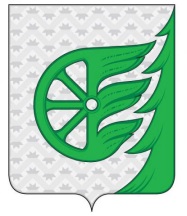 Администрация городского округа город ШахуньяНижегородской областиП О С Т А Н О В Л Е Н И Е